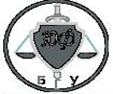 
Министерство образования и науки Российской ФедерацииФедеральное государственное бюджетное образовательное учреждение высшего образования«Бурятский государственный университет»Юридический факультетИНФОРМАЦИОННОЕ ПИСЬМОУВАЖАЕМЫЕ КОЛЛЕГИ!Юридический факультет Бурятского государственного университета в рамках Байкальской юридической декады приглашает вас принять участие в круглом столе «Проблемы защиты прав и свобод иностранных граждан на территории Российской Федерации (на примере взаимоотношений с Монголией)».Круглый стол состоится  08 декабря 2016 года в 15.00 ч. в здании Юридического факультета ФГБОУ ВО «БГУ» по адресу: г. Улан-Удэ, ул. Сухэ-Батора, 6, ауд. 7407 (конференц-зал).В рамках круглого стола предполагается обсуждение следующих вопросов:1.Основные направления миграционной политики на территории Российской Федерации в связи с отменой визового режима с Монголией.2. Актуальные проблемы студенческой молодежи Монголии, обучающейся на территории Российской Федерации.3. Уголовно-правовые и криминологические проблемы иностранных граждан на территории России.4. Методологические основы исследования проблем миграционной политики на современном этапе. Заявки-анкеты участника (Приложение 1) на участие в Круглом столе просим направлять до  30 ноября 2016 года  на электронный адрес е-mail: nata.tasha2011@mail.ruПо итогам Круглого стола планируется издание сборника материалов. Для публикации принимается отредактированный текст на русском языке. На английском и русском языках необходимо представить: название статьи, фамилию, полностью имя и отчество автора(ов),официальное название вуза (организации), города, фамилию, полностью имя и отчество научного руководителя, ученую степень, ученое звание, должность, ключевые слова и аннотацию, указать e-mail и номера телефонов автора.Параметры страниц – поля: Левое 3 см; правое 2 см; верхнее 2,5 см; нижнее 2,5 смНабор текста: тип шрифта Times New Roman; размер шрифта 14 пт.; абзацный отступ 1,25 см; межстрочный интервал «Полуторный»Ссылки на литературу: в тексте указываются номера сносок (надстрочными цифрами) к названиям использованных источников (не менее пяти), перечень которых размещается в конце статьи; тип шрифта Times New Roman; размер шрифта 12 пт.Участие в Круглом столе – бесплатное. Координаты организаторов: E-mail: nata.tasha2011@mail.ruТел. (89243926692)Кафедра уголовного процесса и криминалистики ЮФ БГУ, контактное лицо  - Шаликова Наталья Ивановна.ЗАЯВКА - АНКЕТА УЧАСТНИКАФамилия, имя, отчество ____________________________ Место работы _____________________________________Ученая степень/ученое звание__________________Место учебы, курс ________ (для обучающихся)Тел._______________________________ Е-mail ___________________________________________ Название статьи___________________________________ Научный руководитель( ФИО, должность, ученая степень/звание) ____Выступление с докладом/сообщением  (да/нет) ___________ 